ОБАВЕШТЕЊЕ О ЗАКЉУЧЕНОМ УГОВОРУ
у отвореном поступку јавне набавкеВрста предмета набавке: услугеОпис предмета набавке: Финансијске услуге кредитног задужења (шифра из општег речника набавке 66113000 – услуге одобравања кредита) у износу од 1.200.000 EURA у динарској противвредности по средњем курсу Народне банке Србије на дан пуштања кредита у течај (20.03.2015: средњи курс 119,9507 динара х 1.200.000 еура = 143.940.840,00 динара). Редни број : ЈН бр. 86/2015Процењена вредност јавне набавке: 5.000.000,00 дин.без ПДВ-а.Уговорена вредност јавне набавке:   1.585.415,90 динара                Укупна уговорена вредност кредита: 145.526.255,90 динара по средњем курсу НБС на дан 20.03.2015. године (главница 1.200.000 EURA (143.940.840,00 динара) + камата и трошкови кредита  13.217,23 € (1.585.415,90 динара).Критеријум за доделу уговора: најнижа понуђена цена.Број примљених понуда: четири (4)Највиша понуђена цена код прихватљивих понуда: 18.003,33  €.Најнижа понуђена цена код прихватљивих понуда: 13.217,23 €. Део или вредност уговора који ће се извршити преко подизвођача:  не.Датум доношења одлуке о додели уговора: 04.03.2015. године.Датум закључења уговора: 20.03.2015. године.Основни подаци о добављачу: „BANCA INTESA“ а д. НОВИ БЕОГРАД, улица Милентија Поповића, ПИБ: 100001159, матични број: 07759231,  коју заступа Драгиња Ђурић, председник Извршног одбора, преко лица овлашћених Књигом овлашћења за потписивање. Период важења уговора:  6 месеци од дана потписивања.Околности које представљају основ за измену уговора:  измена Општих услова пословања Банке и других позитивних прописа Републике Србије који уређују правне односе у вези са давањем кредита.Лице за контакт: Драгица Радуловић, 064/850 70 12; dragica.radulovic@grejanje-pancevo.co.rs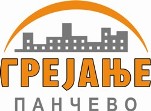 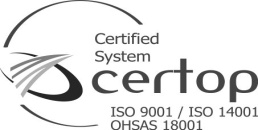 Јавно Комунално Предузеће„ГРЕЈАЊЕ“Цара Душана 7 ПанчевоТел: 013/319-241, фаx: 013/351-270 grejanje@panet.rswww.grejanje-pancevo.co.rs  Датум:  23.03.2015. год.